
 Check (make payable to CHADD)
Total enclosed:  __________________________________
(Please allow 3-4 weeks for processing)
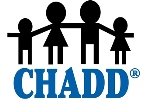 SUBSCRIPTION InformationSUBSCRIPTION InformationSUBSCRIPTION InformationSUBSCRIPTION InformationName:Name:Name:Name:Email: Email: Phone:Phone:Address:Address:Address:Address:City:State:State:ZIP Code:CHADD Chapter:CHADD Chapter:Chapter Coordinator:Chapter Coordinator:SUBSCRIPTION TYPEsSUBSCRIPTION TYPEsSUBSCRIPTION TYPEs
Print Subscription (One-Year Subscription)

(6 issues) starting with the upcoming Issue$24.00
Digital Edition (One-Year Subscription)
 (6 issues) starting with the upcoming Issue

FREE BONUS - digital edition of the current issue upon subscribing$15.00Send Completed form to CHADD CHADD
ATTN: Attention Magazine Subscriptions Dept.4601 Presidents Drive 
Suite 300Lanham, MD 20706